Publicado en Madrid el 19/07/2016 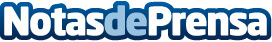 Los costes de Google Adwords caen en 2016En los últimos años la vida de los Adwords está cambiando de manera vertiginosa. Esta evolución está suponiendo un cambio revolucionario en los datos y las reglas de la publicidad. Los datos recogidos en SEMrush como base de estudio muestran el comportamiento de las empresas que están usando Adwords desde 2014 hasta 2016Datos de contacto:Jana Garanko@SEMrush_esy.garanko@semrush.coNota de prensa publicada en: https://www.notasdeprensa.es/los-costes-de-google-adwords-caen-en-2016_1 Categorias: Internacional Finanzas Telecomunicaciones Marketing Emprendedores E-Commerce http://www.notasdeprensa.es